 «Артикуляционная гимнастика.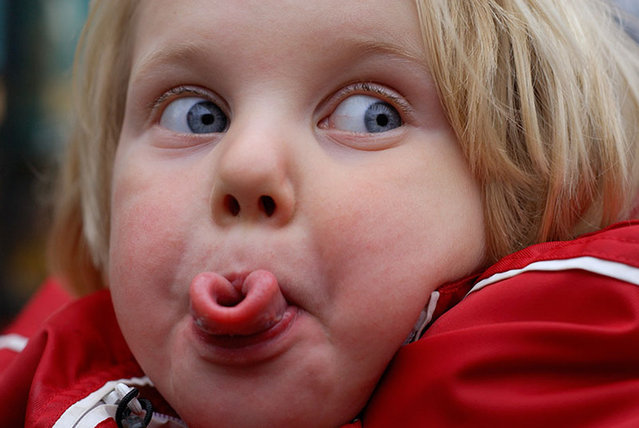  Как скучное сделать весёлым?»Артикуляционная гимнастика — совокупность специальных упражнений, направленных на укрепление мышц артикуляционного аппарата, развитие силы, подвижности и дифференцированности движений, участвующих в речевом процессе органов. Цели артикуляционной гимнастики — выработка полноценных движений и определенных положений органов артикуляционного аппарата, объединение простых движений в сложные для правильного произношения звуков. Ежедневные артикуляционные упражнения активизируют моторику языка и губ, способствуют вызыванию звукоподражания. Формы проведения артикуляционной гимнастики:По карточкам-картинкам, с помощью пособий и книг;Артикуляционные логопедические сказки;С музыкальным сопровождением;С использованием ИКТ (презентации, видеоролики);С применением специальных кукол со вставленным подвижным языком;С использованием нетрадиционных приспособлений (ложки, ватные палочки, трубочки для коктейлей, соски, деревянные палочки и т.д);С использованием продуктов питания (вода, варенье, сгущенное молоко, сушки и т.д);С применением приложений в мобильном телефоне; и другие.Ваш логопед, Зубова Антонина Александровна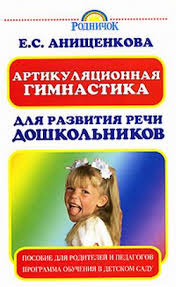 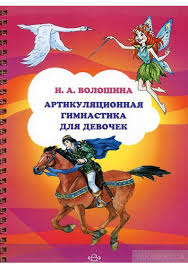 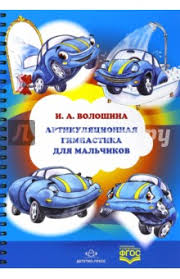 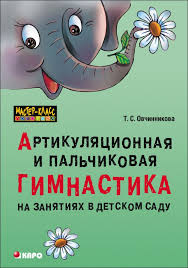 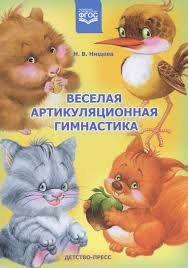 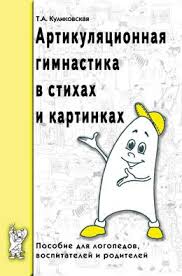 